ТЕМА 6. КОНТРОЛЬНО-ДІАГНОСТИЧНІ МЕТОДИ АНАЛІЗУ ДІЯЛЬНОСТІ ПІДПРИЄМСТВАПлан:Сутність, зміст, мета та задачі діагностики діяльності підприємства.2. Попереднє діагностування узагальнюючих показників ефективності функціонування підприємства.3. Діагностика технічного потенціалу підприємства.4. Діагностика трудових ресурсів підприємства.5. Діагностика фінансової стійкості підприємства.Сутність, зміст, мета та задачі діагностики діяльності підприємстваДіагностика діяльності підприємств є специфічним способом оцінки, оскільки саме такий її вид дозволяє зв'язувати предмет, об'єкт, метода та область можливий дій.Актуальність застосування діагностики до оцінки діяльності сучасних підприємств підтверджується тим, що в умовах ринкової економіки зростає значення господарської діяльності з метою здобуття максимального прибутку від реалізації продукції підприємства і підвищення рентабельності підприємства для задоволення матеріальних і соціальних потреб працівників і розвитку підприємства.Для визначення суті діагностики діяльності підприємства, необхідно визначити, що означає термін "діагностика". Термін "діагностика" запозичений з медицини. Слово "діагноз" (від грецького "діагнозіс") означає розпізнавання, визначення. Він є процесом дослідження об'єкту діагнозу з метою здобуття результату діагнозу, тобто висновку про стан об'єкту діагнозу.Таким чином, з одного боку, суть діагностики фінансово-господарської діяльності підприємства полягає у виявленні патологічних змін в досліджуваній системі і встановленні діагнозу. Діагностика як спосіб розпізнавання стану соціально-економічної системи за допомогою реалізації комплексу дослідницьких процедур допомогою реалізації комплексу дослідницьких процедур і виявлення в них слабких ланок і вузьких місць відноситься до методів непрямих вимірів.З іншого боку, суть діагностики полягає у встановленні і вивченні ознак, вимірі основних характеристик, що відбивають стан машин, приладів, технічних систем, економіки і фінансів господарюючого суб'єкта для прогнозування можливих відхилень від стійких, середніх, стандартних значень і запобігання порушенням нормального режиму роботи.Діагностика передбачає вивчення стану господарюючого суб'єкта, вплив чинників розвитку соціально-економічних процесів і виявлення відхилень від нормального розвитку. Економічна діагностика орієнтована як на пізнання економічних протиріч, так і на розробку заходів по їх рішенню. Комплексний характер економічної діагностики полягає в тому, щоб прослідити динаміку досліджуваних процесів у взаємозв'язку, досліджувати прямі і зворотні зв'язки між процесами.Діагностика економічної системи - це сукупність досліджень за визначенням цілей функціонування підприємства, способів їх досягнення і виявлення недоліків.Займатися діагностикою - це означає розглядати в динаміці симптоми явищ, які можуть затримати досягнення поставлених цілей і вирішення завдань, піддаючи небезпеки плановану діяльність. Це передбачає вироблення рішень, що коректують, і передивляється цілей і прогнозів. Знання ознаки (симптому) дозволяє швидко і досить точно встановити характер порушень, не виробляючи безпосередніх вимірів, тобто без дій, які вимагають додаткового часу і засобів.Розглянемо рисунок 1, на якому представлена характеристика діагностики як процесу.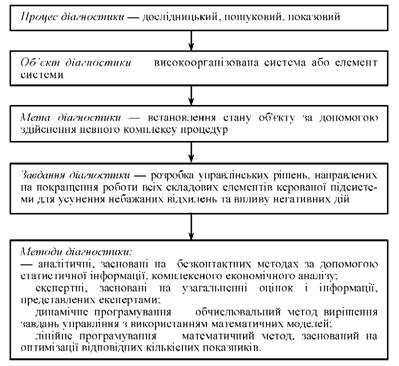 Рис. 1. Зміст діагностики як процесуПерш ніж детальніше зупинитися на процесі, необхідно визначити, що може бути об'єктом діагностування, цілі і завдання діагнозу, базові параметри і інші супутні дослідженню поняття.Виходячи з вище сказаного, об'єктом діагностики діяльності підприємства є робота підприємства в цілому і його структурних підрозділів (цехів, бригад, ділянок), а суб'єктами можуть виступати органи державної влади, науково-дослідні інститути, фонди, центри, громадські організації, засоби масової інформації, аналітичні служби підприємств.Основні цілі діагностики діяльності підприємства:- об'єктивна оцінка результатів господарської діяльності;- виявлення невикористаних резервів та їх мобілізація для підвищення економічної ефективності в майбутніх періодах;- постійний контроль раціональності функціонування господарських систем;- контроль за виконанням планів і бюджетів;- контроль за процесами виробництва і реалізації продукції;- виявлення недоліків в роботі;- створення підстави для прогнозування результатів діяльності підприємства.Таким чином, основна мета діагностики - підготовка інформації для ухвалення управлінських рішень для підвищення ефективності роботи підприємства на основі системного вивчення усіх видів його діяльності і узагальнення результатів.Виходячи з мети необхідно вирішити ряд наступних задач діагностики господарської діяльності підприємства:- ідентифікація реального стану аналізованого об'єкту;- дослідження складу і властивостей об'єкту, його порівняння з відомими аналогами або базовими характеристиками нормативними величинами;- виявлення змін в стані об'єкту в просторово-часовому розрізі;- встановлення основних чинників, що викликали зміни в стані об'єкту, і вимір їх впливу;- прогноз основних тенденцій.Предметом діагностики діяльності підприємства є аналіз виробничих і економічних результатів, фінансового стану, результатів соціального розвитку і використання трудових ресурсів стану і використання основних фондів, витрат на виробництво і реалізацію продукції (робіт, послуг), оцінка ефективності.2. Попереднє діагностування узагальнюючих показників ефективності функціонування підприємстваІснуючі підходи дозволили об'єднати відомі види діагностичного аналізу з точки зору цілей його проведення і масштабів робіт в наступні групи:- діагностика банкрутства;- експрес-діагностика;- комплексна діагностика економічного стану (рис. 2).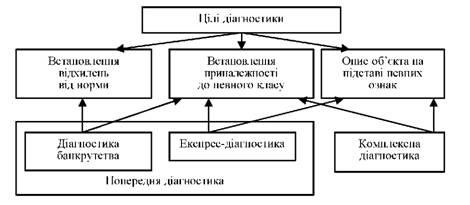 Рис. 2. Види діагностикиЗміст попередньої діагностики полягає у визначенні найбільш загальних "критичних точок" в діяльності підприємства з метою їх подальшого поглибленого вивчення для розробки відповідних рекомендацій. Отже, видами попереднього діагностування можна вважати діагностику банкрутства та експрес-діагностику.Важливим є визначення системи показників, які дозволяють на попередньому етапі визначити "вузькі місця" у діяльності підприємства.В свою чергу, діагностика банкрутства має декілька рівнів і складається з двох частин: експрес-діагностика банкрутства та фундаментальна діагностика банкрутства.Основною метою експрес-діагностики банкрутства є раннє виявлення ознак кризового розвитку підприємства та попередня оцінка його масштабів. Експрес-діагностика банкрутства характеризує систему регулярної оцінки кризових параметрів фінансового розвитку підприємства, що здійснюється на базі даних його фінансового обліку за стандартними алгоритмами аналізу, постійного моніторингу фінансового стану підприємства. Методика експрес-діагностики може трактуватися як універсальна, що майже не залежить від специфічних характеристик підприємства.З метою своєчасного виявлення тенденцій формування незадовільної структури балансу у прибутково працюючого суб'єкта підприємницької діяльності і вжиття випереджувальних заходів, спрямованих на запобігання банкрутству, Методичними рекомендаціями запропоновано проводити систематичний експрес-аналіз фінансового стану підприємств (фінансовий моніторинг) за допомогою коефіцієнта, розробленого американським вченим У. Бівером.Коефіцієнт У. Бівера (КБ) розраховується, як відношення суми чистого прибутку і нарахованої амортизації до суми довгострокових і поточних зобов'язань, за формулою: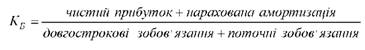 Ознакою формування незадовільної структури балансу є таке фінансове становище підприємства, у якого протягом тривалого часу (1,5- 2 роки) коефіцієнт У. Бівера не перевищує 0,2, що відображає небажане скорочення частки прибутку, яка направляється на розвиток виробництва. Така тенденція в кінцевому випадку призводить до незадовільної структури балансу, коли підприємство починає працювати в борг і його коефіцієнт забезпечення власними засобами стає меншим 0,1.Для попередньої діагностики ефективності функціонування підприємства можна використовувати наступну систему узагальнюючих показників (табл. 1).Таблиця 1Система показників для попереднього діагностування ефективності функціонування підприємстваПерша група показників представлена відносними показниками динаміки, які розраховуються на підставі інформації, що міститься у Балансі та Звіті про фінансові результати підприємства їх фактичне значення може бути меншим, більшим або дорівнювати 100%. Саме фактичне значення темпів зміни певного показника динаміки ефективності функціонування підприємства буде свідчити про недоліки у його діяльності та попередньо вказувати на проблемні ділянки ("вузькі місця").Друга група показників представлена відносними показниками рентабельності, значення яких може бути виражено у коефіцієнтах або у відсотках.Необхідно підкреслити, що для розрахунку показників рентабельності може бути використаний не лише показник чистого прибутку, а і будь-який інший показник, який характеризує фінансові результати діяльності підприємства (прибуток від звичайної діяльності, прибуток від операційної діяльності, валовий прибуток).Таким чином, проведення попереднього діагностики ефективності діяльності підприємства за допомогою реалізації комплексу дослідницьких процедур, дозволяє виявити слабкі ланки і "вузькі місця".Основне призначення такої діагностики - встановити діагноз об'єкту дослідження і дати висновок про його стан, на підставі якого можна вибрати правильну і грамотну економічну політику, стратегію і тактику розвитку підприємства.3. Діагностика технічного потенціалу підприємстваПри діагностиці технічного потенціалу підприємства головним об'єктом виступають його основні засоби.Основні засоби займають основну питому вагу в загальній сумі основного капіталу підприємства. Від їх кількості, вартості, технічного стану, ефективності використання багато в чому залежать кінцеві результати діяльності підприємства: об'єм продажів, прибуток, рентабельність, стійкий фінансовий стан.Основні засоби є сукупністю матеріально-речових цінностей, які тривалий час неодноразово або постійно в незмінній натуральній формі використовуються підприємством як засоби праці та поступово переносять свою вартість на собівартість реалізації.Згідно пункту 4 П(С) БО 7 основні засоби - це матеріальні активи, які підприємство утримує з метою використання в процесі виробництва або постачання товарів, надання послуг, здачі в оренду іншим особам або для здійснення адміністративних і соціально-культурних функцій, очікуваний термін використання яких більш за один рік (або операційного циклу, якщо він більше року).Роль основних засобів в діяльності підприємства визначається тим, що за своєю сукупністю вони складають матеріально-технічну базу і визначають майновий потенціал (у частині основного капіталу) підприємства.В цілях аналізу необхідно виділяти конкретні об'єкти основних засобів, стан яких підлягає ретельному аналізу і оцінці.Об'єкт основних засобів - це закінчений пристрій зі всіма пристосуваннями і приладдям для нього, або конструктивно відокремлений предмет, призначений для виконання окремих самостійних функцій.До основних засобів відносяться:o будівлі, споруди, устаткування, обчислювальна техніка, прилади, транспортні засоби, інструменти, інвентар і інші засоби праці, вартість яких поступово зменшується у зв'язку із зносом;o сільськогосподарські машини і знаряддя, робоча і продуктивна худоба, будівельний механізований інструмент і бібліотечні фонди - незалежно від вартості;o капітальні вкладення в багаторічні насадження, на поліпшення земель (меліоративні, осушні і інші роботи) і в орендовані будівлі, споруди, устаткування і інші об'єкти, що відносяться до основних засобів.Для цілей оподаткування, згідно зі ст. 145 Податкового кодексу України, виділяють такі групи основних засобів:група 1 - земельні ділянки;група 2 - капітальні витрати на поліпшення земель, не пов'язані з будівництвом;група 3 - будівлі, споруди, передавальні пристрої;група 4 - машини та обладнання;група 5 - транспортні засоби;група 6 - інструменти, прилади (інвентар), меблі;група 7 - тварини;група 8 - багаторічні насадження;група 9 - інші основні засоби;група 10 - бібліотечні фонди;група 11 - малоцінні необоротні матеріальні активи;група 12 - тимчасові (нетитульні) споруди;група 13 - природні ресурси;група 14 - інвентарна тара;група 15 - предмети прокату;група 16 - довгострокові біологічні активи.Для правильної та результативної діагностики технічного потенціалу підприємства необхідно, перш за все, чітко класифікувати його основні засоби.Основні засоби в Україні класифікуються:- за функціональним призначенням;- за галузевою ознакою;- за виконуваними функціями;- за використанням і приналежністю;- за матеріально-речовим складом (рис. 3).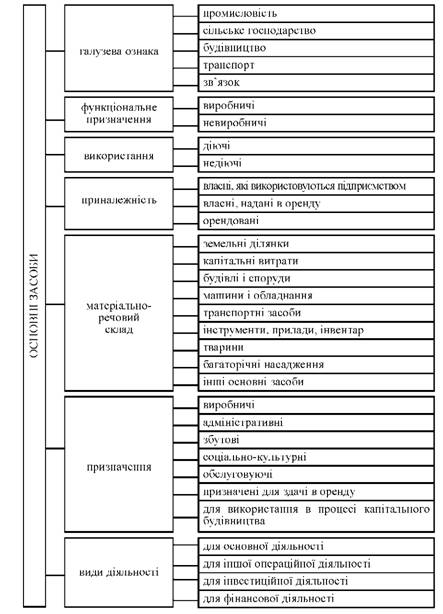 Рис. 3. Класифікація основних засобівНайменування груп основних засобів відповідає найменуванням рахунків, передбачених для їх обліку Інструкцією № 291:- 10 "основних засобів";- 11 "інших необоротних матеріальних активів".За функціональним призначенням розрізняють:o виробничі основні засоби, які безпосередньо беруть участь у виробничому процесі або сприяють його здійсненню (будівлі, споруди, силові машини і устаткування, робочі машини і тому подібне) і діють у сфері матеріального виробництва;o невиробничі основні засоби - які не приймають безпосередньої або прямої участі в процесі виробництва і призначені в основному для задоволення комунальних і культурно-побутових потреб трудящих і використовуються в невиробничій сфері.За галузевою ознакою основні засоби підрозділяються на основні засоби промисловості, торгівлі, будівництва, сільського господарства, транспорту, зв'язку тощо.За функціями основні виробничі засоби підрозділяються на активні і пасивні. До активних відносять машини, устаткування, прилади, які безпосередньо беруть участь в торгово-виробничому процесі. Пасивні основні засоби включають будівлі, споруди, передавальні пристрої і транспортні засоби, що забезпечують нормальне функціонування активних основних засобів.За використанням основні засоби підрозділяються на діючі (основні засоби, що використовувалися в діяльності); недіючі (основні засоби, не що використовуються в даний момент часу у зв'язку з тимчасовою консервацією); запасні (різне устаткування, що знаходиться в резерві і призначене для заміни об'єктів основних засобів при їх вибутті або ремонті).Важливе значення в аналізі основних засобів має їх розподіл за ознакою приналежності на власні і орендовані. Власні основні засоби можуть формуватися за рахунок статутного (пайового, акціонерного) капіталу, цільового фінансування, прибутку.Орендовані основні засоби показуються в балансі орендодавця, тим самим виключається вірогідність подвійного обліку одних і тих же засобів.Також при діагностиці основних засобів підприємства певна увага приділяється термінам їх використання. Для цього основні засоби поділяються на певні групи за віковою ознакою:- до 5 років;- від 5 до 10 років;- від 10 до 20 років;- більше 20 років.Мета діагностики основних засобів - отримання об'єктивної економічної інформації про стан і динаміку основних засобів, чинники, які впливають на будь які зміни їх вартості, можливі резерви підвищення ефективності їх використання з метою обґрунтування оптимальних управлінських рішень. Реалізація поставленої мети передбачає вирішення наступних завдань:o вивчити забезпеченість підприємства і його підрозділів основними засобами;o вивчити склад і структуру, динаміку основних засобів;o вивчити ефективність використання основних засобів, виробничої, торгової площі;o встановити причини зміни показників, що характеризують ефективність використання основних засобів і кількісно їх виміряти їх вплив;o розрахувати вплив підвищення ефективності використання основних засобів на об'єм реалізації товарів і інші показники;o виявити наявний потенціал підвищення ефективності використання основних засобів;o розробити заходи (проект рішення) щодо використання виявленого потенціалу (резерву).Для проведення діагностики динаміки руху і використання основних засобів підприємства в порівняльних періодах аналізуються показники, які класифікуються за ознаками:- показники, які характеризують динаміку руху основних засобів;- показники, які характеризують технічний стан основних засобів;- показники які характеризують використання основних засобів;- показники, які характеризують ефективність використання робочого часу.У процесі діагностики розраховуються показники, які характеризують стан та рух основних засобів. Технічний стан основних засобів підприємства характеризують такі показники як:коефіцієнт оновлення (надходження, введення) (Квв) - характеризує частку основних засобів, що поступили (придбаних), в їх загальній вартості за досліджуваний період: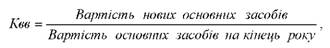 Коефіцієнт вибуття основних засобів (Квиб) - характеризує частку вибулих основних засобів в їх загальній вартості за досліджуваний період: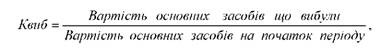 Коефіцієнт ліквідації (Кл) - характеризує частку ліквідованих основних засобів в їх загальній вартості за досліджуваний період: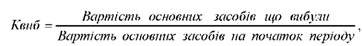 Коефіцієнт приросту (Кпр) - характеризує частку приросту основних засобів в їх загальній вартості за досліджуваний період: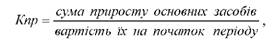 Коефіцієнт заміни (Кзам) - характеризує частку основних засобів, які вибули в результаті зносу в їх загальній вартості за досліджуваний період: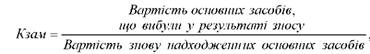 Для діагностики стану основних засобів розраховуються наступні показники:- коефіцієнт придатності (Кпри) - характеризує ступінь придатності основних засобів підприємства за досліджуваний період: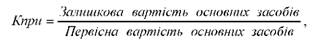 - коефіцієнт зносу (Кзн) - характеризує ступінь зносу основних засобів за досліджуваний період.У табл. 2 наведено алгоритм розрахунку основних показників ефективності використання основних засобів.Таблиця 2Алгоритм розрахунку показників ефективності використання основних засобів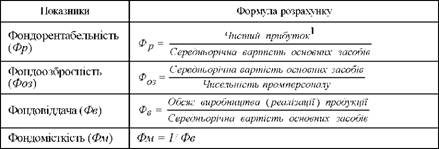 Фондорентабельність (Фр) - коефіцієнт, який показує частку прибутку, отриманого підприємством на одну гривню вкладених основних засобів.Фондоозброєність (Фоз) - це додатковий коефіцієнт, що показує середньорічну вартість основних засобів, які приходяться на 1 одного працюючого. Зростання цього показника свідчить про позитивну динаміку технічної оснащеності виробництва, але слід мати на увазі, що перевищення темпів фондоозброєності над темпами росту продуктивності праці є негативним явищем, а ідеальним вважається варіант більш швидкого зростання продуктивності праці, бо це свідчить про підвищення ефективності основної діяльності.Узагальнюючим показником ефективності використання основних засобів є фондовіддача (Фв). Цей коефіцієнт показує, яка сума виконаного обсягу робіт приходиться на 1 грн. вартості основних виробничих засобів.Показник, зворотний фондовіддачі, - фондомісткість (Фм). Фондовіддача являє собою один з основних факторів, що визначають обсяг продукції підприємства, тому необхідно детально проаналізувати, які фактори, в свою чергу, впливають на неї. їх багато, як залежних, так і не залежних від підприємства. Проте резерви її росту - краще використання техніки на кожному підприємстві і робочому місці. Інтенсивний шлях ведення операційної діяльності припускає систематичне зростання фондовіддачі за рахунок росту продуктивності машин, механізмів і обладнання, скорочення їхніх простоїв, оптимального завантаження техніки, технічного удосконалення основних засобів. Для їх виявлення важливо вибрати основні напрямки аналізу фондовіддачі, що випливають із розходження в підходах до моделювання цього показника.4. Діагностика трудових ресурсів підприємстваДіагностика трудових ресурсів підприємства має велике значення, оскільки саме від їх ефективного використання залежить успіх діяльності суб'єкта господарювання. Достатня забезпеченість підприємств необхідними трудовими ресурсами, їх раціональне використання, високий рівень продуктивності праці сприяє збільшенню обсягів продукції та підвищенню ефективності виробництва.Трудові ресурси підприємства - відповідна чисельність працівників, яким притаманна сукупність фізичних та духовних властивостей, що дозволяє їм працювати та задовольняти потреби підприємства у робочій силі.Діагностика трудових ресурсів проводиться за наступними напрямками:1. Оцінка відповідності фактичної чисельності плану або штатному розкладу;2. Вивчення структури чисельності працівників;3. Вивчення якісного складу працівників;4. Вивчення динаміки чисельності;5. Вивчення ефективності використання трудових ресурсів. Чисельність і склад працівників характеризується наступними показниками:- обліковий склад працівників - до цього складу відносяться всі постійні працівники і тимчасові, найняті на термін від 1 до 5 днів які виконують роботу, що відноситься до основної діяльності підприємства.- середньооблікова чисельність, яка розраховується за допомогою декількох способів:1. За місяць: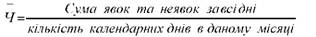 2. За рік: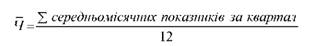 - структура робочої сили - характеризується питомою вагою, у %.Стан і рух чисельності працівників характеризується:- коефіцієнтом обороту робочої сили: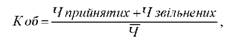 де Ч прийнятих - число прийнятих за звітний період працівників;Ч звільнених - число звільнених за звітний період працівників;Ч - середньооблікова чисельність працівників.- коефіцієнт прийому кадрів: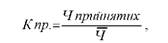 - коефіцієнт звільнення (вибуття) кадрів: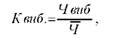 де Ч виб. - число працівників, які вибули за звітний період;- коефіцієнт плинності кадрів: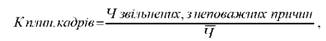 - коефіцієнт ступеня використання робочої сили: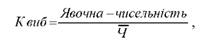 - коефіцієнт стабільності (постійність) кадрів: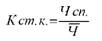 де Чсп - число працівників, що перебувають в обліковому складі підприємства весь звітний період.При діагностиці використання робочого часу вивчають:1. кількість днів невиходів на роботу у звітному періоді і в динаміці за наступними причинами:- хвороби; щорічні відпустки;- додаткові відпустки, що надаються за рішенням адміністрації;- інші неявки, дозволені законом;- неявки з дозволу адміністрації, прогули.2. режим праці і раціональності використання робочого часу;3. ефективність використання календарного часу; Оціночні показники робочого часу:- календарний фонд робочого часу (КФРВ), чол./дні: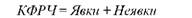 - максимально можливий фонд робочого часу (МВФ), чол./дні: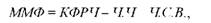 де Ч.Ч. - число чергових відпусток. чол./дні;Ч.С.В. - число святкових і вихідних днів, чол./дні.- плановий корисний фонд робочого часу (ПФРЧ), чол./дні: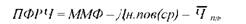 де Дн. пов - передбачуване число невиходів одного працівника з поважних причин в плановому періоді;Ч пл - середньооблікова чисельність працівників за планом. -реальний фонд робочого часу (РФРЧ), чол./дні: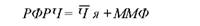 де Ч я - явочна чисельність працівників в звітному періоді.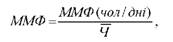 - середня тривалість робочого дня (ТД), години: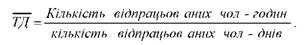 Мета оцінки продуктивності праці - отримання достовірної інформації для управління працею і досягнення високих показників по ефективності використання трудових ресурсів.Продуктивність праці робітників підприємств обчислюється із розрахунку на одного працівника.Розрізняють:-річну продуктивність праці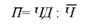 - середньоденну продуктивність праці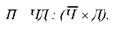 - середньогодинну продуктивність праці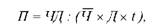 де П - продуктивність праці;ЧД - обсяг чистого доходу (виручки) від реалізації за аналізований період;Д - кількість відпрацьованих днів;Ч - середньооблікова чисельність працівників;і - тривалість робочого дня.Показники, які використовуються для аналізу продуктивності (П) праці:1. абсолютне відхилення:- від плану: АП = П факт - Пплан- від минулого року: АП = П зв.року - П мин.року2. ступінь виконання плану:%П = Пф. : П пл х 100%3. темп зміни:Т.З. = П факт звроку : П факт. мин. року х 100%5. Діагностика фінансової стійкості підприємстваФінансова стійкість підприємства - одна з найважливіших характеристик його фінансового стану, що визначає стабільність діяльності підприємства у довгостроковій перспективі.Вона пов'язана з загальною фінансовою структурою підприємства, ступенем його залежності від кредиторів і інвесторів. Фінансова стійкість підприємства - це надійно гарантована платоспроможність, незалежність від випадків ринкової кон'юнктури і поводження партнерів.Показники фінансової стійкості характеризують стан і структуру активів підприємства і забезпеченість їх джерелами покриття (пасивами), групуються таким чином:- показники, які характеризують стан оборотних засобів: забезпеченість матеріальних запасів власними оборотними коштами; коефіцієнт маневреності власних коштів;- показники, які характеризують стан основних засобів: індекс постійного активу, коефіцієнт реальної вартості майна;- показники, які характеризують структуру капіталу: коефіцієнт довгострокового залучення позикових коштів, коефіцієнт автономії (коефіцієнт концентрації власного капіталу), коефіцієнт фінансової залежності і коефіцієнт співвідношення позикових і власних коштів (коефіцієнт капіталізації).Система показників фінансової стійкості:- коефіцієнт забезпеченості матеріальних запасів власними оборотними коштами (kоз) - показник того, якою мірою матеріальні запаси покриті власними джерелами: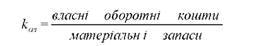 Величина власних оборотних коштів (ВОК) (власного оборотного капіталу, робочого капіталу, функціонуючого капіталу) розраховується двома способами:1) різниця суми власного капіталу, довгострокових зобов'язань і необоротних активів: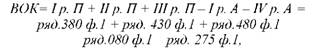 де р. П - розділ пасиву балансу;р. А - розділ активу балансу;ряд. ф. 1 - рядок форми 1.2) різниця оборотних активів і поточних зобов'язань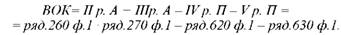 Приріст власного оборотного капіталу за рік визначається так:∆ВОК  = ВОКпоч. року – ВОКкін. рокуЗалежно від співвідношення матеріальних запасів і власних оборотних коштів виділяють такі типи фінансової стійкості підприємства:1. Абсолютна стійкість фінансового стану, якщо запаси (З) менше суми власного оборотного капіталу (ВОК) і кредитів під товарно-матеріальні цінності (КР):З < ВОК + КР2. Нормальна стійкість, при якій гарантується платоспроможність підприємства, якщо:З = ВОК + КР3. Хитливий (передкризовий) фінансовий стан, при якому порушується платіжний баланс, але залишається можливість відновлення рівноваги платіжних коштів і платіжних зобов'язань за рахунок залучення тимчасово вільних джерел коштів (Ктв) в оборот підприємства (кредитів банку на тимчасове поповнення оборотних коштів, перевищення нормальної кредиторської заборгованості над дебіторською тощо):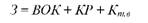 При цьому фінансова нестійкість вважається припустимою, якщо дотримуються такі умови: виробничі запаси і готова продукція дорівнюють або перевищують суму короткострокових кредитів і позикових коштів, що беруть участь у формуванні запасів; незавершене виробництво і витрати майбутніх періодів дорівнюють або менше суми власного оборотного капіталу.4. Кризовий фінансовий стан (підприємство знаходиться на грані банкрутства):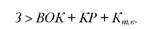 Збільшення величини власного оборотного капіталу і kоз є позитивною тенденцією.- коефіцієнт маневреності власних коштів (kм) показує, яка частина власного капіталу використовується для фінансування поточної діяльності підприємства, тобто вкладена в оборотні кошти, а яка частина капіталізована: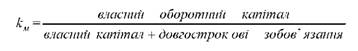 Значення цього показника може варіювати залежно від структури капіталу і галузевої специфіки підприємства. З фінансової точки зору, чим вище коефіцієнт маневреності, тим краще фінансовий стан.- індекс постійного активу (Іпа) характеризує частку необоротних активів у джерелах власних коштів: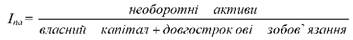 Якщо динаміка коефіцієнта є від'ємною, то збільшилась вартість власних оборотних коштів.- коефіцієнт довгострокового залучення позикових коштів (кдз) характеризує структуру капіталу, ступінь залежності підприємства від довгострокових кредиторів: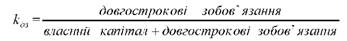 Якщо більше половини у структурі довгострокових коштів мають зобов'язання, то підприємство значно залежить від позикового капіталу. - коефіцієнт реальної вартості майна (крв) визначає, яку частку у вартості майна складають засоби виробництва: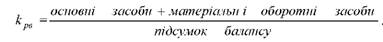 Цей коефіцієнт визначає рівень виробничого потенціалу підприємства, забезпеченість операційної діяльності засобами виробництва.- коефіцієнт автономії (ка) характеризує стабільність і незалежність від зовнішніх кредиторів: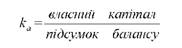 Найбільше поширена думка, що частка власного капіталу має бути достатньо велика, нижню межу вказують - 0,6 (або 60%). У підприємство з високою долею власного капіталу кредитори вкладають кошти більш охоче, оскільки воно з більшою потенцією може погасити борги за рахунок власних коштів.- коефіцієнт співвідношення позикових і власних коштів (kс) показує, яких коштів у підприємства більше - позикових або власних: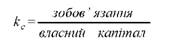 Чим більше коефіцієнт перевищує одиницю, тим більше залежність підприємства від позикових коштів. Припустимий рівень залежності визначається умовами роботи кожного підприємства, і в першу чергу, швидкістю обороту оборотних коштів.Стійкість фінансового стану може бути відновлена шляхом прискорення оборотності капіталу в поточних активах, у результаті чого відбудеться відносне його скорочення на гривню виручки від реалізації продукції (товарів, робіт, послуг); обґрунтованого зменшення запасів і витрат; поповнення власного оборотного капіталу за рахунок внутрішніх і зовнішніх джерел.Контрольні питання:Визначте сутність, зміст, мету та задачі діагностики діяльності підприємства.Охарактеризуйте процес попереднього діагностування узагальнюючих показників ефективності функціонування підприємства.Опишіть систему показників діагностики технічного потенціалу підприємства.Опишіть систему показників діагностики трудових ресурсів підприємства.Опишіть систему показників діагностики фінансової стійкості підприємства.№НазваАлгоритм розрахункуЕкономічна характеристикаПоказники динаміки ефективності функціонування підприємстваПоказники динаміки ефективності функціонування підприємстваПоказники динаміки ефективності функціонування підприємстваПоказники динаміки ефективності функціонування підприємства1.Темп зміни величини власного капіталу (ТВК), %Відношення величини власного капіталу у звітному році до його розміру у попередньому періодіХарактеризує відносну зміну величини власного капіталу підприємства за звітний період. Зростання показника в динаміці оцінюється позитивно.2.Темп зміни нерозподіленого прибутку (ТЗП), %Відношення величини нерозподіленого прибутку у звітному році до його розміру у попередньому періодіХарактеризує відносну зміну величини нерозподіленого прибутку підприємства за звітний період. Зростання показника в динаміці оцінюється позитивно.3.Темп зміни позикового капіталу (ТПК), %Відношення величини позикового капіталу у звітному році до його розміру у попередньому періодіХарактеризує відносну зміну величини позикового капіталу підприємства за звітний період. Зростання показника в динаміці оцінюється позитивно лише за умови росту темпів зміни поточних на необоротних активів.4.Темп зміни вартості поточних активів (ТПА), %Відношення середньої вартості поточних активів у звітному році до їх величини у попередньому періодіХарактеризує відносну зміну вартості поточних активів підприємства за звітний період. Зростання показника в динаміці означає нарощування економічного потенціалу та оцінюється позитивно при одночасному збільшенні темпів росту доходу від реалізації.5.Темп зміни вартості необоротних активів (ТЗА), %Відношення середньої вартості основних засобів у звітному році до їх величини у попередньому періодіХарактеризує відносну зміну вартості необоротних активів підприємства за звітний період. Зростання показника в динаміці означає нарощування виробничої міцності та оцінюється позитивно при одночасному збільшенні темпів росту доходу від виробництва та реалізації.6.Темп зміни доходу від реалізації (ТЧД), %Відношення чистого доходу від реалізації у звітному році до його величини у попередньому періодіХарактеризує відносне збільшення (або зниження) обсягів реалізації в динаміці.7.Темп зміни валового прибутку (ТВП), %Відношення величини валового прибутку у звітному році до його величини у попередньому періодіХарактеризує відносне збільшення (або зниження) величини валового прибутку в динаміці.8.Темп зміни чистого прибутку (ТЧП), %Відношення величини чистого прибутку у звітному році до його величини у попередньому періодіХарактеризує відносне збільшення (або зниження) величини чистого прибутку в динаміці.Показники рентабельності підприємстваПоказники рентабельності підприємстваПоказники рентабельності підприємстваПоказники рентабельності підприємства9.Рентабельність продажу (ROS)Відношення чистого прибутку до доходу від реалізації без податків, які включаються в ціну продукціїХарактеризує доходність операційної діяльності підприємства. Зростання показника в динаміці оцінюється позитивно.9.Рентабельність продажу (ROS)Відношення чистого прибутку до доходу від реалізації без податків, які включаються в ціну продукціїХарактеризує доходність операційної діяльності підприємства. Зростання показника в динаміці оцінюється позитивно.10.Рентабельність активів (ROA)Відношення чистого прибутку до середньої величини активів за період отримання відповідного чистого прибуткуХарактеризує ефективність використання капіталу, оскільки дає загальну оцінку доходності вкладеного в операційну діяльність капіталу, як власного так і позикового.11.Рентабельність поточних активів (РПА)Відношення чистого прибутку підприємства до середньої величини поточних активівХарактеризує величину прибутку, отриману з кожної гривні, що вкладена у поточні активи.12.Рентабельність власного (акціонерного) капіталу (ROE)Відношення чистого прибутку до середньої величини власного капіталу підприємстваХарактеризує ефективність використання власних коштів акціонерів; величину прибутку, отриману на кожну гривню вкладень акціонерів в підприємство. Чим вище цей показник, тим більше прибутку приходиться на одну акцію, тим вище потенційні дивіденди.